INDICAÇÃO Nº 4047/2017Sugere ao Poder Executivo Municipal a operação “tapa-buraco” (aberto pelo DAE), na Rua Brasília esquina com a Rua Alagoas, no bairro Colina Santa Barbara.Excelentíssimo Senhor Prefeito Municipal, Nos termos do Art. 108 do Regimento Interno desta Casa de Leis, dirijo-me a Vossa Excelência para sugerir que, por intermédio do Setor competente, seja executada operação “tapa-buracos” (aberto pelo DAE), na Rua Brasília esquina com a Rua Alagoas, no bairro Colinas Santa Barbara, neste município. Justificativa:Munícipes procuraram este vereador cobrando providências em relação ao buraco aberto pela equipe de serviços do DAE (Departamento de Água e Esgoto) no endereço supracitado, o buraco existente no local esta danificando os veículos, dificultando o tráfego pela rua e aumentando o risco de acidentes devido ao estado deteriorado que se encontra, causando transtornos para os motoristas que transitam por essa via, moradores pedem providências “URGENTES” a fim de eliminar o aumento periódico do buraco já existente. Plenário “Dr. Tancredo Neves”, em 25 de Abril de 2.017.Cláudio Peressim-vereador-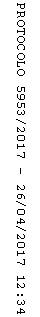 